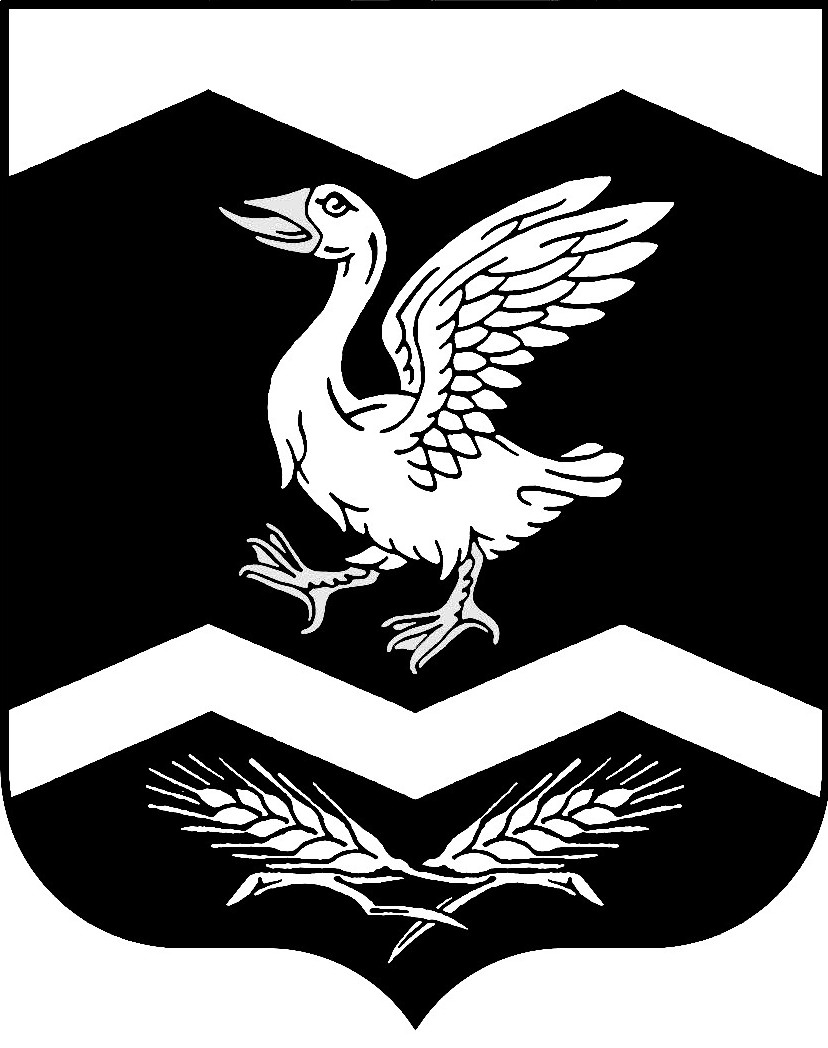 КУРГАНСКАЯ ОБЛАСТЬШАДРИНСКИЙ РАЙОНАДМИНИСТРАЦИЯ   КРАСНОМЫЛЬСКОГО СЕЛЬСОВЕТАПОСТАНОВЛЕНИЕОт  25.08.2015 г.  № 58          с. КрасномыльскоеО признании утратившимсилу постановления от 15.07.2013г № 21« Об утверждении мест для отбыванияосужденными исправительных работ»._______________________________             В соответствии со статьей 49 Уголовного кодекса Российской Федерации, статьей 25 Уголовно-исполнительного кодекса Россйиской Федерации, руководствуясь статьей 34 Устава муниципального образования Шадринского района Курганской области, Администрация Красномыльского сельсовета                                              П О С Т А Н О В Л Я Е Т:1. Постановление администрации Красномыльского сельсовета от 15 июля 2013 года № 21 « Об утверждении мест для отбывания осужденными исправительных работ» признать утратившим силу.  2. Опубликовать (обнародовать) настоящее постановление в здании Администрации Красномыльского сельсовета.3. Контроль за выполнением настоящего постановления возложить на главного специалиста по общим вопросам Обухову Н.И.Глава Красномыльского сельсовета:                                                       Г. А. Стародумова